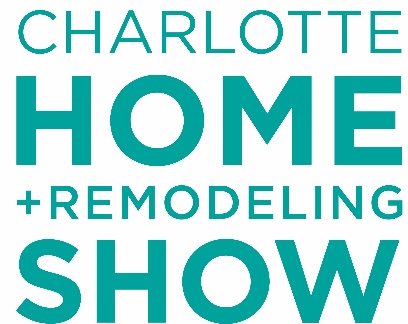 February 21-23, 2025The Park Expo & Conference Center – Charlotte, NCNew Product Spotlight SubmissionThe New Products Spotlights will be a collection of new products and/or innovative products from exhibitors of the show. New Product Spotlights will be featured on the show website, pitched to media and possibly highlighted in select advertising. If your company has a cool and/or new product, this is a great way to generate added exposure for your business.Company 													 Contact Name: 	_________________________________________________________Email: ______________________________ Phone: ______________________________Your Product _____________________						___________What makes your product special? 												_________________________________________________________			_________________________________________________________			_________________________________________________________			_________________________________________________________			_________________________________________________________If available, please include picture with your submission. Please send questions and New Products Spotlight submission to:	Bruce Evans, Show Manager	Brucee@mpeshows.com 	Phone: 612.209.4593Submissions will be reviewed for consideration and exhibitor will be contacted if approved.